ЕЖЕМЕСЯЧНЫЙот 29 января  2016 года                                                 Учредитель: Администрация Тунгусовского сельского поселенияАдрес: 636353, с. Тунгусово, ул. Кнакиса 5                                                                                        тираж:         23 экземпляраТОМСКАЯ ОБЛАСТЬМОЛЧАНОВСКИЙ РАЙОНСОВЕТ ТУНГУСОВСКОГО СЕЛЬСКОГО ПОСЕЛЕНИЯРЕШЕНИЕ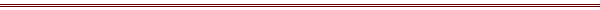 от « 29  »  января     2016г.						               № 1     с. ТунгусовоПриложение к решениюСовета Тунгусовского сельского поселенияОт 29.01.2016  г № 1   Положение об оплате труда лиц, замещающих должности муниципальной службы в муниципальном образовании « Тунгусовское сельское поселение» Общие положения           1. Настоящее Положение регулирует отношения по оплате труда лиц, замещающих должности муниципальной службы в муниципальном образовании  «Тунгусовское сельское поселение».           2. Оплата труда муниципальных служащих в соответствии с настоящим Положением производится в пределах сформированного в соответствии с законодательством Томской области фонда оплаты труда в муниципальном образовании « Тунгусовское сельское поселение».II. Денежное  содержание муниципальных служащих:1. Денежное содержание муниципального служащего состоит из должностного оклада в соответствии с замещаемой должностью, а также следующих ежемесячных и иных дополнительных выплат:1) ежемесячного денежного поощрения;2) месячного оклада за классный чин;3) ежемесячной надбавки к должностному окладу за выслугу лет на муниципальной службе   в виде процента к должностному окладу в зависимости от стажа муниципальной службы;4) ежемесячной надбавки к должностному окладу за особые условия муниципальной службы в виде процента к должностному окладу;5) премии за выполнение особо важных и сложных заданий;6) единовременной выплаты при предоставлении ежегодного оплачиваемого отпуска и материальной помощи, выплачиваемой за счет средств фонда оплаты труда.2. На все составные части денежного содержания муниципальных служащих, указанные в пункте 3 настоящего Положения, начисляются районный коэффициент и процентная надбавка за стаж работы в местности, приравненной к районам Крайнего Севера в случаях и в размерах, установленных действующими нормативными правовыми актами.3. Размер должностных окладов и ежемесячного денежного поощрения муниципальных служащих определяется в соответствии с приложением к настоящему Положению с учетом норм пункта 1 части 4, части 5 статьи 11 Закона Томской области от 11.09.2007 № 198 –ОЗ «О муниципальной службе в Томской области». 4. Размер месячного оклада за классный чин определяется в соответствии с законодательством Томской области и составляет:5. Размер ежемесячной надбавки к должностному окладу за выслугу лет на муниципальной службе в размере процента к должностному окладу в зависимости от стажа муниципальной службы составляет при стаже муниципальной службы:1) от 1 до 5 лет -10 процентов должностного оклада;2) от 5 до 10 лет-15 процентов должностного оклада;3) от 10 до 15 лет-20 процентов должностного оклада;4) от 15 лет и выше-30 процентов должностного оклада.Муниципальным служащим, имеющим размер надбавки за выслугу лет на дату вступления в силу настоящего Положения в большем размере, чем предусмотрено настоящим Положением, перерасчет, ведущий к уменьшению ее размеров, не допускается.Размер ежемесячной надбавки к должностному окладу за выслугу лет на муниципальной службе в размере процента к должностному окладу устанавливается правовым актом представителя нанимателя (работодателя) в соответствии с настоящим Положением.           6. Размер ежемесячной надбавки к должностному окладу за особые условия муниципальной службы в виде процента к должностному окладу определяется в зависимости от того, к какой группе принадлежит занимаемая  муниципальным служащим должность муниципальной службы в муниципальном образовании  «Тунгусовское сельское поселение» Порядок выплаты ежемесячной надбавки за особые условия муниципальной службы определяются правовым актом представителя нанимателя.          7. Премия за выполнение особо важных и сложных заданий муниципальным служащим выплачивается за счет средств фонда оплаты труда в муниципальном образовании «Тунгусовское сельское поселение». Размер премии за выполнение особо важных и сложных заданий устанавливается в рублях и максимальными  размерами не ограничен.Порядок выплаты премии за выполнение особо важных и сложных заданий определяется представителем нанимателя.          8. Муниципальным служащим за счет средств фонда оплаты труда в муниципальном образовании «Тунгусовское сельское поселение» выплачивается единовременная выплата при предоставлении ежегодного оплачиваемого отпуска и материальная помощь. Единовременная выплата при предоставлении ежегодного оплачиваемого отпуска предоставляется в размере двух должностных окладов и  двух окладов за классный чин, выплачивается одновременно с предоставлением ежегодного оплачиваемого отпуска на основании письменного заявления муниципального служащего и правового акта представителя нанимателя.Материальная помощь выплачивается один раз в течение календарного года в размере одного должностного оклада и оклада за классный чин на основании письменного заявления муниципального служащего и правового акта представителя нанимателя.Порядок выплаты материальной помощи определяется правовым актом представителя нанимателя в соответствии с настоящим Положением.9.  Фонд оплаты труда в муниципальном образовании  «Тунгусовское сельское поселение» формируется в соответствие с требованиями пункта 2 статьи 136 Бюджетного кодекса Российской Федерации и требованиями, определенными нормативными правовыми актами Томской области.Приложение к Положению об оплате труда лиц, замещающих должности муниципальной службы в муниципальном образовании «Тунгусовское сельское поселение» Размеры должностных окладов и ежемесячного денежного поощрения по должностям муниципальной службы в муниципальном образовании «Тунгусовское сельское поселение»ТОМСКАЯ ОБЛАСТЬМОЛЧАНОВСКИЙ РАЙОНСОВЕТ ТУНГУСОВСКОГО СЕЛЬСКОГО ПОСЕЛЕНИЯРЕШЕНИЕот « 29  »  января     2016г.						               № 2     с. ТунгусовоОб утверждении плана работы Совета Тунгусовского сельского поселения  на 2016 год    В целях эффективности работы  Совета Тунгусовского сельского поселения, в соответствии со статьей 35 Федерального закона от 06 октября 2003 года № 131 – ФЗ « Об общих принципах организации местного самоуправления в Российской Федерации, Устава  муниципального образования  «Тунгусовское сельское поселение»,СОВЕТ ТУНГУСОВСКОГО  СЕЛЬСКОГО ПОСЕЛЕНИЯ  РЕШИЛ:Утвердить план работы Совета Тунгусовского сельского поселения на 2016 год, согласно приложению № 1;Опубликовать данное решение на официальном сайте МО «Тунгусовское сельское поселение».Контроль за исполнением данного решения возложить на председателя Совета Тунгусовского  сельского поселения Аксиненко Н.А.Председатель СоветаТунгусовского сельского поселения,                                                                       Глава Тунгусовского сельского поселения                            Н.А. АксиненкоПриложение № 1 к Решению Совета Тунгусовского сельского поселенияот 29.01.2016 №  ГОДОВОЙ ПЛАН РАБОТЫСОВЕТА ДЕПУТАТОВ ТУНГУСОВСКОГО СЕЛЬСКОГО ПОСЕЛЕНИЯна 2016 год Секретарь Совета Тунгусовского сельского поселения:                                                      Н.Б. СаськоваОб утверждении Положения об оплате труда лиц, замещающих должности муниципальной службы  в муниципальном образовании «Тунгусовское сельское поселение»В соответствии со статьей 22 Федерального закона от 02.03.2007 № 25-ФЗ «О муниципальной службе в Российской Федерации», Законом Томской области от 11.09.2007 № 198-ОЗ «О муниципальной службе в Томской области»СОВЕТ ТУНГУСОВСКОГО СЕЛЬСКОГО ПОСЕЛЕНИЯ РЕШИЛ: 1. Утвердить Положение об оплате труда лиц, замещающих должности муниципальной службы в муниципальном образовании  «Тунгусовское сельское поселение» согласно приложению.2. Признать утратившими силу решение Совета Тунгусовского сельского поселения от  30.04.2015 № 4 «Об утверждении Положения  об оплате труда лиц, замещающих должности муниципальной службы Администрации  Тунгусовского сельского поселения.3. Настоящее решение вступает в силу со дня его принятия и распространяется на правоотношения, возникшие после принятия данного решения.4. Настоящее решение подлежит официальному опубликованию в информационном бюллетене и на официальном сайте.5. Контроль за исполнением настоящего решения возложить на контрольно-правовую комиссию Совета Тунгусовского сельского поселения.  Председатель  Совета, ГлаваТунгусовского сельского поселения				         Н.А. АксиненкоГруппа должностей 
 муниципальной службы в муниципальном образовании « Тунгусовское сельское поселение» Наименование классного 
  чина муниципальной службы Размер оклада за классный чин
      (рублей в месяц)       Размер оклада за классный чин
      (рублей в месяц)       Размер оклада за классный чин
      (рублей в месяц)       Группа должностей 
 муниципальной службы в муниципальном образовании « Тунгусовское сельское поселение» Наименование классного 
  чина муниципальной службы 1-й класс2-й класс3-й классСтаршая           Референт муниципальной службы  в    
Томской области 1, 2 или
3 класса                  1442     1202     1121   Младшая           Секретарь               
муниципальной службы  в    
Томской области 1, 2 или
3 класса                   962      882      722   Наименование группы должностей муниципальной службы в муниципальном образовании «Тунгусовское сельское поселение»Процент к должностному окладуСтаршая должностьдо 90Младшая должностьдо 60Наименование должности муниципальной службыГруппа должностейРазмер должностного окладаРазмер ежемесячного денежного поощрения в количествах должностных окладовДолжности муниципальной службы, служебная функция по которым не предполагает руководства подчиненными в представительном органе муниципального образования Томской области, обладающем правами юридического лица, в аппарате контрольно-счетного органа муниципального образования Томской области, обладающего правами юридического лица, в ином органе местного самоуправления муниципального образования Томской области, обладающем правами юридического лица, в местной администрации муниципального образования Томской области как юридическом лице, в органе, входящем в структуру местной администрации муниципального образования Томской области и обладающем правами юридического лица, а также в аппарате избирательной комиссии муниципального образования Томской области, обладающей правами юридического лицаДолжности муниципальной службы, служебная функция по которым не предполагает руководства подчиненными в представительном органе муниципального образования Томской области, обладающем правами юридического лица, в аппарате контрольно-счетного органа муниципального образования Томской области, обладающего правами юридического лица, в ином органе местного самоуправления муниципального образования Томской области, обладающем правами юридического лица, в местной администрации муниципального образования Томской области как юридическом лице, в органе, входящем в структуру местной администрации муниципального образования Томской области и обладающем правами юридического лица, а также в аппарате избирательной комиссии муниципального образования Томской области, обладающей правами юридического лицаДолжности муниципальной службы, служебная функция по которым не предполагает руководства подчиненными в представительном органе муниципального образования Томской области, обладающем правами юридического лица, в аппарате контрольно-счетного органа муниципального образования Томской области, обладающего правами юридического лица, в ином органе местного самоуправления муниципального образования Томской области, обладающем правами юридического лица, в местной администрации муниципального образования Томской области как юридическом лице, в органе, входящем в структуру местной администрации муниципального образования Томской области и обладающем правами юридического лица, а также в аппарате избирательной комиссии муниципального образования Томской области, обладающей правами юридического лицаДолжности муниципальной службы, служебная функция по которым не предполагает руководства подчиненными в представительном органе муниципального образования Томской области, обладающем правами юридического лица, в аппарате контрольно-счетного органа муниципального образования Томской области, обладающего правами юридического лица, в ином органе местного самоуправления муниципального образования Томской области, обладающем правами юридического лица, в местной администрации муниципального образования Томской области как юридическом лице, в органе, входящем в структуру местной администрации муниципального образования Томской области и обладающем правами юридического лица, а также в аппарате избирательной комиссии муниципального образования Томской области, обладающей правами юридического лица1. Глава Администрации Тунгусовского сельского поселения назначенный по контрактуСтаршая55402,32.Первый заместитель Главы Администрации Тунгусовского сельского поселения  (срочный трудовой договор)Старшая  55122,33. Первый заместитель Главы Администрации Тунгусовского сельского поселе-ния (срочный трудовой договор)Старшая 54002,34. Заместитель Главы Администрации  Тунгусовского сельского посе-ления (срочный трудовой договор)Старшая 4725 2,35. Заместитель Главы Админист-рации Тунгусовского сельского поселения (срочный трудовой договор)Старшая4725 2,36. Управляющий делами (срочный трудовой договор)старшая42002,37. Руководитель отдела в составе Администрации Тунгусовского сельского поселениястаршая40952,38. Заместитель руководителя отдела в составе Администрации Тунгусовского сельского поселения Старшая4081 2,3Должности муниципальной службы, служебная функция по которым не предполагает руководства подчиненными в представительном органе муниципального образования Томской области, обладающем правами юридического лица, в аппарате контрольно-счетного органа муниципального образования Томской области, обладающего правами юридического лица, в ином органе местного самоуправления муниципального образования Томской области, обладающем правами юридического лица, в местной администрации муниципального образования Томской области как юридическом лице, в органе, входящем в структуру местной администрации муниципального образования Томской области и обладающем правами юридического лица, а также в аппарате избирательной комиссии муниципального образования Томской области, обладающей правами юридического лицаДолжности муниципальной службы, служебная функция по которым не предполагает руководства подчиненными в представительном органе муниципального образования Томской области, обладающем правами юридического лица, в аппарате контрольно-счетного органа муниципального образования Томской области, обладающего правами юридического лица, в ином органе местного самоуправления муниципального образования Томской области, обладающем правами юридического лица, в местной администрации муниципального образования Томской области как юридическом лице, в органе, входящем в структуру местной администрации муниципального образования Томской области и обладающем правами юридического лица, а также в аппарате избирательной комиссии муниципального образования Томской области, обладающей правами юридического лицаДолжности муниципальной службы, служебная функция по которым не предполагает руководства подчиненными в представительном органе муниципального образования Томской области, обладающем правами юридического лица, в аппарате контрольно-счетного органа муниципального образования Томской области, обладающего правами юридического лица, в ином органе местного самоуправления муниципального образования Томской области, обладающем правами юридического лица, в местной администрации муниципального образования Томской области как юридическом лице, в органе, входящем в структуру местной администрации муниципального образования Томской области и обладающем правами юридического лица, а также в аппарате избирательной комиссии муниципального образования Томской области, обладающей правами юридического лицаДолжности муниципальной службы, служебная функция по которым не предполагает руководства подчиненными в представительном органе муниципального образования Томской области, обладающем правами юридического лица, в аппарате контрольно-счетного органа муниципального образования Томской области, обладающего правами юридического лица, в ином органе местного самоуправления муниципального образования Томской области, обладающем правами юридического лица, в местной администрации муниципального образования Томской области как юридическом лице, в органе, входящем в структуру местной администрации муниципального образования Томской области и обладающем правами юридического лица, а также в аппарате избирательной комиссии муниципального образования Томской области, обладающей правами юридического лица9. Инспектор контрольно – счетного органаСтаршая 42002,310. Главный специалистСтаршая41502,311. Помощник лица, замещающего муниципальную должность (срочный трудовой договор)Старшая41002,312. Ведущий специалистСтаршая40952,313. Специалист 1-й категорииМладшая34452,114. Специалист 2-й категорииМладшая31301,6515. СпециалистМладшая30961,65Должности муниципальной службы, служебная функция по которым предполагает руководство подчиненными, в отделе, входящем в структуру местной администрации муниципального образования Томской области и обладающем правами юридического лицаДолжности муниципальной службы, служебная функция по которым предполагает руководство подчиненными, в отделе, входящем в структуру местной администрации муниципального образования Томской области и обладающем правами юридического лицаДолжности муниципальной службы, служебная функция по которым предполагает руководство подчиненными, в отделе, входящем в структуру местной администрации муниципального образования Томской области и обладающем правами юридического лицаДолжности муниципальной службы, служебная функция по которым предполагает руководство подчиненными, в отделе, входящем в структуру местной администрации муниципального образования Томской области и обладающем правами юридического лицаРуководитель отдела в структуре администрации муниципального образования Старшая  42002,3Заместитель руководителя отдела в структуре администрации муниципального образования Старшая 39902,3№п/пНаименование мероприятияСрок выполнения1.Заседания Совета депутатов Тунгусовского сельскогоНе менее 1 раза в 3 месяца2.Принятие планов и программ развития Тунгусовского сельского поселения.по мере необходимости3.Утверждение отчетов по планам и программам развития поселения.по мере принятия4.Работа с письмами, заявлениями, обращениями избирателей к депутатам Тунгусовского сельского поселения.по мере поступления5.Работа по решениям, постановлениям  Томской  областной Думы, Думы Молчановского района.по мере издания6.Контроль  исполнения органами местного самоуправления и должностными лицами местного самоуправления Тунгусовского  сельского поселения полномочий по решению вопросов местного значения.постоянно7.Отчет депутатов перед избирателями 1 раз в полугодие8.Проведение публичных слушаний:8.По проектам муниципальных правовых актов о внесении изменений и дополнений в Устав Тунгусовского сельского поселения.по мере необходимости8.По проекту местного бюджета.ноябрь8.Отчет об исполнении местного бюджета.июнь8.По иным вопросампо мере необходимости 9.Контроль за ранее принятыми решениями ежемесячно10.Внесения изменений и дополнений в Устав Тунгусовского сельского поселения.по мере необходимости11.Годовой отчет об исполнении бюджета сельского поселения за 2015 год. До 01 июня 201612.Анализ доходов и расходов на 2016 год.июнь, октябрь